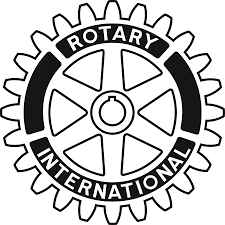 How to Propose a New MemberProposing new members is essential to achieving Rotary’s goals of providing community and international service. As a Rotarian, one of your primary responsibilities is to help identify and propose new members. Contribute to your club’s membership by bringing in qualified business and professional leaders who are interested in and committed to advancing the mission of Rotary. Together with your fellow Rotarians, you can help your club fully represent your community’s business and professional life. Use the form inside to propose a new member. You’ll be strengthening your club and ensuring its growth and longevity. Do it today!Attracting Prospective Members Consider these approaches for attracting prospective members: Hand out Rotary Basics (595-EN), This Is Rotary (001-EN), and What’s Rotary? (419-EN). All three are available from either www.rotary.org, the RI Catalog, or your international office. Encourage prospective members to tour the RI Web site, www.rotary.org. • Create a pamphlet that outlines the club’s history and highlights recent service projects and social events. Invite prospective members to a club activity or a service project. Click on Membership at www.rotary.org to check for the latest materials. Identifying Qualified Candidates Qualified candidates for Rotary membership are adults of good character and good business and professional reputation, who hold or have held an executive position with discretionary authority in any worthy and recognized business or profession. Types of Membership There are two types of Rotary club membership, active and honorary: Active members must meet the above qualifications, as well as live or work within the club’s locality or surrounding area. Honorary members have distinguished themselves by meritorious service in the furtherance of Rotary ideals and are considered friends of Rotary for their permanent support of Rotary’s cause.Classifications Each active member of a Rotary club is classified according to the member’s business or profession. A classification describes either the principal and recognized activity of the firm with which an active member is connected or the member’s principal and recognized business or professional activity. For more information on qualifications, see the Manual of Procedure (035-EN); the Bylaws of Rotary International, Article 4; and the Standard Rotary Club Constitution, Articles 6 and 7. Proposing a New Member Once it becomes clear that the prospective member is interested in membership: Complete Part A of the Membership Proposal Form, and return the form to your club secretary for submission to the club’s board of directors. Remember: Don’t inform a prospective member of the proposal until after the board approves it. Wait for the club secretary to notify you of the board’s decision, which should come within 30 days of the submission. After your club board approves the candidate: Have the club or proposer arrange an information session for the proposed member. Ask the proposed member to complete and sign Part B of the proposal form. Publish the proposed member’s name and classification to the club. The Recommended Rotary Club Bylaws allow seven days for club members to consider and file objections, if any. If no objections are received, the proposed member pays the admission fee and becomes a Rotarian. The club secretary or president reports the new member to Rotary International.Important Reminder Before you submit your proposal, have you… Given copies of Rotary Basics, This Is Rotary, and What’s Rotary? to the prospective member? Provided the prospective member with information about membership benefits and responsibilities? Encouraged the prospective member to tour the RI Web site, www.rotary.org? Presented your club’s projects and programs to the prospective member? Completed and signed Part A of the Membership Proposal Form?Membership Proposal FormPart A (to be completed by proposer and returned to the club secretary)I propose:Title (e.g., Mr., Ms., Mrs., Dr., Rev.): __________________ Suffix (e.g., Jr., Sr., III): _______________Family name: ________________________________________________________________________First name: _______________________________________ Middle name: _______________________Current (or former) firm and position: _____________________________________________________Home Telephone: _____________________________________________________________________Work Telephone: _____________________________________________________________________Cell Telephone: ______________________________________________________________________Home Email address: __________________________________________________________________Work Email address: __________________________________________________________________Preferred e-mail address: ❑ Residence ❑ BusinessMembership type (check one): ❑ Active ❑ HonoraryIf active, proposed classification: _________________________________________________________If a transferring or former Rotarian, list previous club information:Club Name: __________________________________________________________________________Dates: From _____________________________________________ To __________________________Recent transfer (one year or less): ❑ Yes ❑ NoIf an RI program participant or Foundation alumnus/a, list program(s) and date(s): _______________________________________________________________________________________________________________________________________________________________________________________________________________________________________________________________Activities that would enhance consideration as a Rotarian:__________________________________________________________________________________________________________________________________________________________________________________________________________________________________________________________________________________________________________________________         _____________________________________
Proposer’s Signature 					                DatePart B (to be completed by proposed member after board approval) I hereby certify that I am qualified for (check one): Active membership by both my current/former executive position and having a place of business or residence within the club’s locality or surrounding area Honorary membership by my meritorious service I understand that, if accepted for membership, it will be my duty to exemplify the Object of Rotary in all my daily contacts and activities and to abide by the constitutional documents of Rotary International and the club. I agree to pay an admission fee* 
of $_____________________ and the annual dues of in accordance with the bylaws of the club. I hereby give permission to the club to publish my name and proposed classification, if applicable, to its membership. 
* Not applicable to honorary members or transferring or former members of another club Proposed Member’s Signature Date To be completed by a club officer.To be completed by a Club Officer:Classification: __________________________________________If a transferring or former Rotarian, previous club information:Name: ________________________________________________Club ID number: ________________________________________Dates: From __________________To _______________________ Membership ID number: __________________________________If an RI program participant or Foundation alumnus/a, program(s) 
and date(s):________________________________________________________
________________________________________________________Assigned Member Mentor: __________________________________❑ The Rotarian subscriptionAction on Proposal     		DateRec’d by secretary 			________________________Submitted to membership committee:	________________________Committee decision received: 	________________________      ∆ Approved     ∆ DisapprovedSubmitted to board:			________________________Board decision received:		________________________∆ Approved     ∆ DisapprovedProposed to club:			________________________Final approval by board: 		________________________Rotary information session held:	________________________Signed form and admission fee received ________________________Admitted to membership		_______________________ 